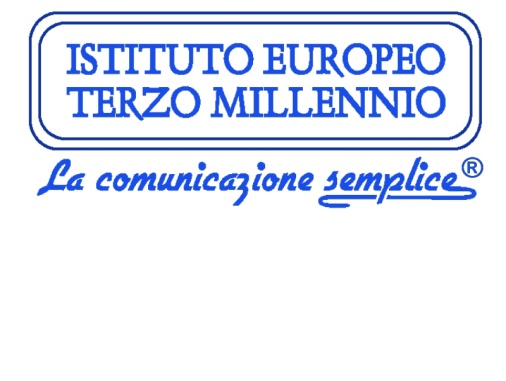 CATALOGO CORSIOfferta formativa 2022 La formazione secondo la visione dell’Istituto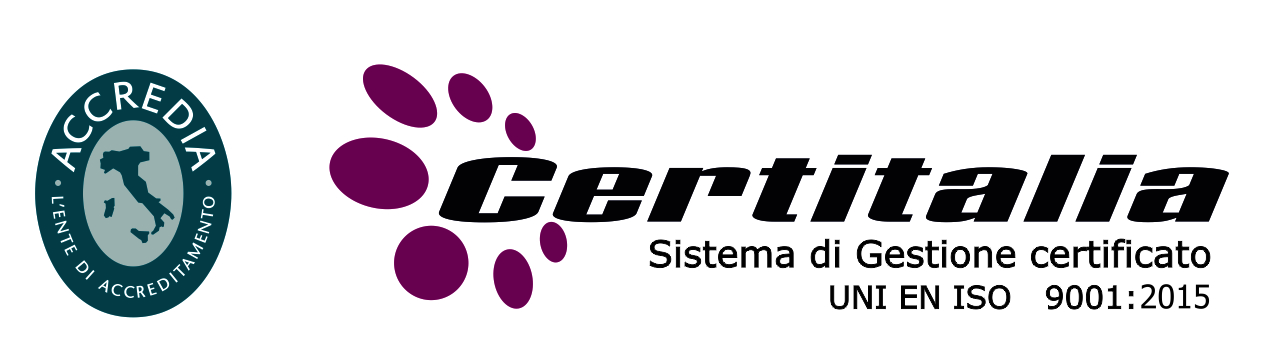 Istituto Europeo Terzo Millennio                                                                                                                                                                                                                                                                       Via Venti Settembre n. 118, 00187 Roma                                                                 Codice fiscale e Partita IVA 07698621005Tel. 0669422701 mobile 3381413713E-mail: ietmcomunicazione@libero.itAREA COMMERCIALEConnect & SaleL’arte dell’accoglienzaNegoziare e vendereTecniche di venditaTraining di vendita professionaleVendere e fidelizzareVendita persuasivaAREA PUBBLICA AMMINISTRAZIONEFunction point analysisFunction point analysis per il ManagementFunction point nei contrattiLavorare in squadra nella P.A.Saper lavorare in “Comune”Trasparenza, legalità, anticorruzioneAnticorruzione ed etica comportamentaleGestione degli acquistiAREA GIURIDICAAdempimenti fiscaliAntiriciclaggioCodice appaltiContrattualistica via web Credit ManagementDiritto processuale e tributarioGDPR - trattamento datiNormativa del lavoro in aziendaRapporti fisco-contribuenteRecupero creditiAREA INFORMATICAC++QTAccessExcelTibcoItilDigital ForensixECDLMicrosoft ProjectMicrosoft dynamicsJavaShare pointAngular e Bootstrap baseArchitettura di microservizi di progettazione.netCyber securityData managementGrafica e comunicazione visivaInformatica di baseLinuxMicrosoft mode 100Mobile securityMoodle corso baseAnalisi e Modellazione datiData privacy in ambito GDPROffice 365Office livello baseOffice livello avanzatoPMP (project management professional)Power business intelligentProgrammazione C#Spring frameworkSQL serverSviluppo del softwarePython/ScalaNoSQLBig Data FrameworksIOT Realtime processingKafkaBusiness AnalysisMachine LearningSplunkApiGWIngegneria dei requisitiRed HatGoogle Cloud Professional architectGoogle Cloud Professional devopsAREA INNOVAZIONEArx-GED Gestione elettronica documentaleArx-SETUPCloud ComputingDigitalizzazione della P.A.Internet delle coseAREA COMPORTAMENTALE E MOTIVAZIONALEMappe mentali e devianza positivaComunicazione & self coachingComunicazione empatica e gestione del cambiamentoStory TellingTeam workingAssertivitàComunicare con efficaciaComunicazione generativaCreativitàGestione del cambiamentoLeadership efficaceResilienzaAREA RISORSE UMANELa funzione organizzazioneBenessere Lavoro-CorrelatoGestione delle riunioniSelezione del personaleValutazione del personale e assessmentAssessment piccoli gruppiAssessment individuale Saper delegaleIl ruolo del tutorValutazione delle competenze informaliAREA SICUREZZA, AMBIENTE E QUALITA’HCCPCultura della sicurezza in aziendaFormazione formatoriSalute e sicurezza sul luogo di lavoroGeosicurezza e geoeconomiaPrivacy: Il trattamento datiEmissioni in atmosferaI rifiuti e l’ambienteResponsabilità sociale d’impresaSistema di gestione ambientale                  AREA MANAGERIALEIl galateo dello smart workingPMPBusiness AnalysisRisk managementBusiness PlanCapacità interpersonali del PMChange managementGovernance risk complianceLa formazione finanziataL’energy managerL’ethic managerGestione del tempoProgettazione EuropeaProblem solving e decision makingProblem setting e creatività nelle organizzazioniProblem setting e problem solvingControllo di gestionePianificazione e controlloPrince 2CobitLean Six Sigma in partnership con la "Tor Vergata Lean & Six Sigma Academy"Lean Management in partnership con la "Tor Vergata Lean & Six Sigma Academy"AREA BUSINESS AGILITYAgile Certified Practitioner (PMI-ACP)DOI Agile Service Manager (CASM)DOI DevOps Foundation (DOFD)DOI DevSecOps Engineering (DSOE)Scrum Developer Certified Scrum Study SDCScrum Master Certified Scrum Study SMCScrum Product Owner Certified Scrum Study SPOCWorkshop outdoor agileAREA COMUNICAZIONE E MEDIAComunicazione internaComunicazione esternaLa società digitaleSocial Media MarketingPublic speakingUfficio stampaPublic speaking e story tellingDigital presentationDizione e public speakingComunicazione scritta in aziendaPersonal brandingAREA MARKETINGMktg non convenzionaleElementi di marketingCustomaer careDal mass marketing al mktg relazionaleLa valorizzazione del brandLa venditaSocial media marketingStartup d’impresaTelemarketingTrade e visual marketingAREA LINGUEGeneral English updateAdvanced English updateBusiness EnglishEnglish for special purposesEnglish for travelItaliano per stranieriIn modalità webinar corsi di:inglese, spagnolo, francese e tedescoAREA COACHINGCoaching baseCoaching avanzatoCoaching individualeCoaching inner gameGroup coachingL’arte di allenareLife coaching psicosintesiStory tellingShadow coachingAREA FORMAZIONE ESPERIENZIALE E TEAM BUILDINGLego Serious PlayTeam effectivenessDragon boat sul lagoBarca a velaYoga e taijiTeatro d’impresaCookingL’arte per… percorso esperienziale con l’argillaL’opera d’arte: la creatività condivisaLa scherma: motivazione e team workingAttività nel cuore del Parco Nazionale d’AbruzzoTeam Building nella Valle dell’AnieneTrekking al TerminilloWorkshop outdoor agileAyurveda: vivi in equilibrioMeditazione e arti marzialiFormazione, cultura, viaggi e relax:L’Istituto ha realizzato accordi e convenzioni con strutture ricettive di ottimo livello presenti in luoghi suggestivi su tutto il territorio Italiano.Attraverso l’esperienza del viaggio e del coinvolgimento pieno dei partecipanti, le attività culturali, sportive e sensoriali permettono di raggiungere risultati stimolanti e duraturi.Il cambiamento si raggiunge con la consapevolezza di sè e del proprio ruolo all’interno di un gruppo soprattutto quando si lega la formazione ad attività piacevoli realizzate in luoghi nuovi e suggestivi ed assaporando cibo e cultura.Seguono le attività già attive per dipendenti di azienda e/o singoli partecipanti da integrare con ciascun corso dell’offerta formativa dell’Istituto:2 giornate a Napoli: formazione in Hotel e la sera visita della città.2 giornate a Firenze: formazione in Hotel e la sera visita della città.2 giornate a Roma: formazione la mattina in una dimora storica nel cuore della Capitale e la sera visita alla città.1 giornata sul lago di Castel Gandolfo: la mattina formazione a bordo piscina ed il pomeriggio attività di Canoa e Dragon Boat sul lago.2 giornate nel Parco Nazionale d’Abruzzo: trekking, passeggiate, tiro con l’arco, visita agli apicoltori, briefing e debriefing in Hotel ed a contatto con la natura del parco.1 giornata a Frascati: agriturismo e produzione di vino biodinamico. Formazione in aula e tour dell’azienda agricola con degustazione di prodotti enogastronomici.2 giornate alle Terme di Saturnia: la mattina formazione in hotel ed il pomeriggio benessere e relax nelle terme. 1 giornata in un ristorante nel cuore dei Castelli Romani con attività di Cooking supportati da Chef e struttura ricettiva adatta al team building.3 giorni di relax, trekking sull’isola di Caprera ed un’uscita in barca a vela a La Maddalena. I partecipanti verranno ospitati in un grand Hotel a cinque stelle lusso che sorge a 150 mt. dal mare sull’isola di La Maddalena. 